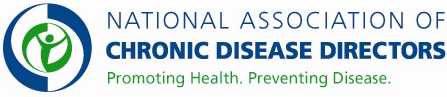 Step It Up! Action Institute to Increase Walking and WalkabilityMetropolitan Planning Organization (MPO) (or other similar regional entities)Request for Funding Assistance Application FormApplications Due:  December 20, 2019 by 11:59 p.m. ET to Karma Harris by email at kedwards@chronicdisease.org. PART A—Cover Pages (Required for application to be considered complete; no point value; does not count toward five-page limit): REQUIRED TEAM MEMBERSPublic Health Representative:MPO Representative:Which representative above will serve as the MPO Team Lead? (Please select below) Public Health Representative MPO RepresentativeTransportation Representative:Elected Official:State Department of Health (DOH) CDC State Physical Activity and Nutrition (SPAN) Representative:MPO Team Fiscal Agent: The fiscal agent will be the person/organization that NACDD will send payment to and does not necessarily need to be the respective agency of the MPO if it is more efficient to administer pass-through travel funds through another agency. ADDITIONAL TEAM MEMBERSPlease complete the following regarding your additional regional team member(s):You may delete unused rows of this chart in efforts to save space.State Department of Transportation (DOT) Representative:Please provide the following most current demographic information or most recent census data for your region.PART B—Scored Components (100 total points)(This section is limited to no more than five total pages, nor does it have to total 5 pages):Using the text boxes below, please answer the following questions. You may increase or decrease the text box as needed to fit your answer and to assist you with maintaining the page limit; please do not modify the left and right margins of the box. The spacing (per the RFA) is set to 1.5 spacing between lines. You may double space, but please do not single space.PART B.1: Interest Statement (10 points):Using the text box below, please provide a brief interest statement as to why your team wants to attend this action institute (5 points) and describe how your team will be able to implement related walkability PSE strategies within the next six months (5 points):PART B.2: Regarding the Proposed Regional Team (10 points):Please answer either “A” or “B” in the below text box. There is no penalty to applicants for selecting either “A” or “B”.A-- Using the text box below, please describe the past and current working relationships and skills sets of the Team Lead and additional team members, and how this combination has/will contribute to successful implementation of new policies, systems, and environments that promote increased walkability and infrastructure throughout your designated MPO region (10 points). B—OR, if this is a new team being assembled for the first time, please describe how this new team infrastructure will enhance your ability to implement high-level PSE changes that improve walkability and walkability infrastructure (10 points). PART B.3: Past Efforts (20 points):Based on your “A” or “B” answer in question #2 above, please answer either “A” or “B” in the below text box. There is no penalty to applicants for selecting either “A” or “B”.A -- Using the text box below, describe the cross-collaborative efforts you have undertaken in the past in your region to improve walkability and infrastructure design through PSE approaches (10 points). B – OR, if this is a new team being assembled for the first time, please describe any efforts the individual partners or agencies represented have undertaken in the past to improve walkability and infrastructure design through PSE approaches (10 points). Please share any evidence of the need and/or demand for improved walkability through future PSE strategies in your region. This could include mode share data, crash data, anticipated infrastructure projects, community health assessment data, community feedback, visioning, and planning documents or assessments processes (e.g. including walk audits, photovoice, listening sessions, and windshield tours). Please be concise and evidence-based. (10 points)PART B.4: Current Efforts (30 points):Using the definitions in Appendix E of the RFA, please describe in detail your region’s current capacity (5 points) and state of readiness (5 points) to implement high-level PSE strategies within the next six months like the ones listed in Appendix D.Please include in your description a synopsis of any current PSE improvements being pursued by your team agencies collectively or individually. Applicant teams will not be penalized for being in different phases of current action (10 points).Using the text box below, describe your region’s past and current efforts or recognized future need to target health equity and disability inclusion in walking and walkability efforts, including but not limited to working toward equitable access among people and places who experience reduced access and limitations to walking and walkability (10 points). PART B.5: Future Efforts (30 points):Describe your region’s (1) short-term (5 points) and (2) long-term (5 points) plans for working collaboratively across intersecting disciplines and sectors to improve walkability and healthy community design using PSE approaches, including your plans to address equity and disability inclusion. How will your team’s attendance at this action institute augment these future efforts? (Note that this an opportunity to provide any information not explicitly requested in the application sections above, but that you believe will make clear the value of your team’s attendance at this action institute). (20 points)The five-Page Limit Section Ends Here. The following sections (Part B.6 and B.7) do not count toward the total page limit.PART B.6: Equitable People, Populations, and Places:Please select from the following lists the types of people and places that you want to target for increased access to opportunities for walking (required, not scored). If applicable, please rank 1-7 for the category “race/ethnicity,” with “1” being the group of greatest potential focus and “7” being the group of least potential focus.  White/Non-Hispanic Black/African American Hispanic/Latino American Indian/Alaska Native Asian American Native Hawaiian/ Pacific Islander Other race/ethnicity (please describe): Click here to enter textIf applicable, please rank 1-7 for the category of potentially vulnerable populations, with “1” being the group of greatest potential focus and “7” being the group of least potential focus.  People with Disabilities Low Socioeconomic Status Faith-Based Youth Elderly Members of Military Other special populations (please describe): Click here to enter textIf applicable, please select the types of places within your region that you primarily intend to target: Urban City Areas Suburban Areas Rural Areas Frontier Areas Impoverished or disadvantaged city areasPART B.7: Learning Needs and InterestsNACDD and CDC want to ensure that the learning needs and interests of participating course teams are addressed. Please check below the five topic areas that are of greatest interest to your team (required, not scored):  Passing Complete Streets policies Routine implementation of Complete Streets  Increasing equitable access to walkability across race, income, and other limiting factors Prioritizing disability inclusion in infrastructure, policy planning, and implementation State-of-the-art transportation planning practices The public health motivation for walkable communities Engaging policy makers and other stakeholders on walkability The importance and roles of multi-disciplinary teams in building walkability Economic benefits of walkable communities Engaging the private sector on this topic Other? Please explain: PART C—Signature Pages (Required in order for application to be considered complete; no point value; does not count towards 5-page limit) Please read and affirm the following with your electronic signatures:PART C.1: Public Health and MPO Representative Signatures  We understand that this action institute can accommodate a limited number of applicants and the information submitted on this application form is a true representation of our MPO (or other similar regional entity) region’s past, current, and future walkability related efforts. We acknowledge the project deliverables outlined in the RFA and corresponding RFA documents and commit to participating in all aspects of the project, including development of the team action plan and achievement of action plan outcomes to improve walkability of our designated region. This box must be checked by the Public Health and MPO Representatives in order for the application to be considered valid.PART C.2: Team Lead Signature I assure that I can effectively perform my role as Team Lead, serve as a primary point-of contact to NACDD on behalf of the project and the team, and collaborate with NACDD throughout the project process, as outlined in the RFA and corresponding RFA appendices. I understand that Walkability Community of Practice and progress reporting of processes and outcomes participation will commence during the project period and last beyond the project period. I additionally assure that all proposed members of the applicant Regional Team will participate actively  in the entire course. This box must be checked by the MPO Regional Team Lead in order for the application to be considered valid.Name of Public Health Representative: Click here to enter textAgency:Click here to enter textJob Title:Click here to enter textMailing Address:Click here to enter textPhone:Click here to enter textEmail:Click here to enter textBriefly describe the Public Health Representative’s professional background and experience with walkability (200 words or less):Click here to enter textName of MPO Planning Representative: Click here to enter textAgency (MPO or other similar regional entity):Click here to enter textJob Title:Click here to enter textMailing Address:Click here to enter textPhone:Click here to enter textEmail:Click here to enter textBriefly describe the MPO Representative’s professional background and experience with walkability (200 words or less):Click here to enter textName of Transportation Representative: Click here to enter textAgency:Click here to enter textJob Title:Click here to enter textMailing Address:Click here to enter textPhone:Click here to enter textEmail:Click here to enter textBriefly describe the Transportation Representative’s professional background and experience with walkability (200 words or less):Click here to enter textName of Elected Official: Click here to enter textAgency:Click here to enter textType/Position of Elected Office:Click here to enter textMailing Address:Click here to enter textPhone:Click here to enter textEmail:Click here to enter textBriefly describe the Elected Official’s professional background and experience with walkability (200 words or less):Click here to enter textName of State DOH SPAN Representative: Click here to enter textAgency:Click here to enter textJob Title:Click here to enter textMailing Address:Click here to enter textPhone:Click here to enter textEmail:Click here to enter textBriefly describe the Elected Official’s professional background and experience with walkability (200 words or less):Click here to enter textMPO Team Fiscal Agent Name:Click here to enter textFiscal Agency:Click here to enter textJob Title:Click here to enter textFiscal Agent Mailing Address:Click here to enter textPhone:Click here to enter textEmail:Click here to enter textName of First Additional Team Member (optional):Click here to enter text Additional Team Member, as taken from RFA Appendix A:Click here to enter textAgency:Click here to enter textJob Title:Click here to enter textMailing Address:Click here to enter textPhone:Click here to enter textEmail:Click here to enter textBriefly describe the Additional Team Member’s relevant experience with walkability (200 words or less):Click here to enter textName of Second Additional Team Member (Optional):Click here to enter textAdditional Team Member, as taken from RFA Appendix A:Click here to enter textAgency:Click here to enter textJob Title:Click here to enter textMailing Address:Click here to enter textPhone:Click here to enter textEmail:Click here to enter textBriefly describe the Additional Team Member’s relevant experience with walkability (200 words or less):Click here to enter textName of State DOT Representative: Click here to enter textAgency:Click here to enter textJob Title:Click here to enter textMailing Address:Click here to enter textPhone:Click here to enter textEmail:Click here to enter textBriefly describe the Elected Official’s professional background and experience with walkability (200 words or less):Click here to enter textTotal Population of Region:Click here to enter textRacial/Ethnic Make-Up:Racial/Ethnic Make-Up:     % White/Non-HispanicEnter %     % Black/African AmericanEnter %     % Hispanic-LatinoEnter %     % American Indian/Alaskan NativeEnter %     % Asian AmericanEnter %     % Native Hawaiian/Pacific IslanderEnter %     % OtherEnter %Describe the general setting for your region (urban, suburban, rural, and/or frontier):Click here to enter textElectronic Signature of Public Health Representative: Click here to enter textDate: Click here to enter textElectronic Signature of MPO Representative: Click here to enter textDate: Click here to enter textElectronic Signature of Regional Team Lead: Click here to enter textDate: Click here to enter text